УДК 004.8Современные исследования в области социологии искусственного интеллекта: базовые подходы. Часть 3Наталья П. КопцеваКРОО «Содружество просветителей Красноярья»ORCID ID: https://orcid.org/0000-0003-3910-7991Электронная почта автора: nkoptseva@sfu-kras.ruАннотацияСтатья посвящена анализу наиболее актуальных и востребованных проблем социальных исследований искусственного интеллекта, результаты которых были опубликованы в первом квартале 2022 года. Продолжается актуализация проблем расизма, различных форм социального неравенства, связанных с использованием различных алгоритмов искусственного интеллекта. Массированной критике подвергается отношение к нейросетевому литератору GPR-3 несмотря на то, что австралийский философ Дэвид Чалмерс считает возможным утверждать наличие самостоятельной интеллектуальной деятельности у данной компьютерной программы. Продолжаются исследования роли искусственного интеллекта в совершенствовании управления, в том числе, на уровне государства. Высказывается предположение, что бюрократический социальный класс не только не исчезнет по мере внедрения в управление государством инструментов искусственного интеллекта, но, возможно, и укрепит свои позиции.Насущные исследования в области социологии искусственного интеллекта связаны с его ролью в современной медицине. Возникают этические и биоэтические проблемы, связанные с доверием системам искусственного интеллекта.Ключевые словаИскусственный интеллект, социальные исследования, культурные исследования, актуальные темыЭДН: AXARSS 					Modern research in the field of the sociology of artificial intelligence: basic approaches. Part 3Natalia Р. KoptsevaKROO "Commonwealth of Enlighteners of Krasnoyarsk»Сorresponding author e-mail: nkoptseva@sfu-kras.ruORCID ID https://orcid.org/0000-0003-3910-7991AnnotationThe article is devoted to the analysis of the most relevant and popular problems of social research of artificial intelligence, the results of which were published in the first quarter of 2022. The actualization of the problems of racism, various forms of social inequality associated with the use of various artificial intelligence algorithms continues. The attitude towards the neural network writer GPR-3 is subjected to massive criticism, despite the fact that the Australian philosopher David Chalmers considers it possible to assert the existence of independent intellectual activity in this computer program. Research continues on the role of artificial intelligence in improving governance, including at the state level. It is suggested that the bureaucratic social class not only will not disappear as artificial intelligence tools are introduced into government, but, perhaps, will strengthen its position.The pressing research in the field of the sociology of artificial intelligence is related to its role in modern medicine. There are ethical and bioethical issues associated with trust in artificial intelligence systems.KeywordsArtificial intelligence, social studies, cultural studies, hot topics.УДК 008ДАЙДЖЕСТ НОВОСТЕЙ В СФЕРЕ РАЗВИТИЯ ИСКУССТВЕННОГО ИНТЕЛЛЕКТА Мария А. Колесник Siberian federal university
ORCID ID: http://orcid.org/0000-0001-8194-7869
Электронная почта автора: masha_kolesnik@mail.ru Наталья М. ЛещинскаяСибирский федеральный университет
ORCID ID: http://orcid.org/0000-0002-1694-9080
Электронная почта автора: trognonulia@gmail.comНаталья А. СергееваСибирский федеральный университет
ORCID ID: http://orcid.org/0000-0002-5896-6401
Электронная почта автора: 79135374335@yandex.ruАннотацияВ статье представлен обзор новостей за период с февраля 2022 г. по апрель 2022 г., объединенных общей тематикой: открытия, новации, внедрение новых практик в области использования искусственного интеллекта. Систематизация новостей обозначенного периода основана на хронологическом порядке, а также новости объединены по таким блокам как «Автоматизация», «Медицина», «Искусство», «Образование» и др. Целью данного дайджеста новостей является освещение актуальных тем, связанных с развитие сферы искусственного интеллекта.Ключевые словаАвтоматизация, искусственный интеллект, машинное обучение, нейросети, технологии ИИ, IT–технологии.ЭДН: AXPOCI					NEWS DIGEST IN THE DEVELOPMENT OF ARTIFICIAL INTELLIGENCEMaria A. Kolesnik Siberian federal university
ORCID ID: http://orcid.org/0000-0001-8194-7869
Сorresponding author e-mail: masha_kolesnik@mail.ruNatalia M. LeshchinskayaSiberian federal university
ORCID ID: http://orcid.org/0000-0002-1694-9080
Сorresponding author e-mail: trognonulia@gmail.comNatalia A. SergeevaSiberian federal university
ORCID ID: http://orcid.org/0000-0002-5896-6401
Сorresponding author e-mail:  79135374335@yandex.ruAnnotationThe article provides an overview of news for the period from February 2022 to April 2022, united by a common theme: discoveries, innovations, and the introduction of new practices in the field of artificial intelligence. The systematization of the news of the designated period is based on chronological order, and the news is combined into such blocks as "Automation", "Medicine", "Art", "Education" etc. The purpose of this news digest is coverage of topical issues related to the development of the field of artificial intelligence.KeywordsAutomation, artificial intelligence, machine learning, neural networks, AI technologies, IT technologies.УДК 4.008РЕЦЕНЗИЯ НА КНИГУ К. Н. ГАЛСОНА, С. СЕЛЛАРА, П. Т. УЭББА «АЛГОРИТМЫ ОБРАЗОВАНИЯ: КАК ДАТАФИКАЦИЯ И ИСКУССТВЕННЫЙ ИНТЕЛЛЕКТ ФОРМИРУЮТ ПОЛИТИКУ» (МИНЕССОТА ПРЕСС, 2022)Владимир И. Кирко Красноярский государственный педагогический университет им. В.П. Астафьева
ORCID ID: http://orcid.org/0000-0002-5638-7940
Электронная почта автора: director.nifti@mail.ruАннотацияПредставлен обзор основных идей книги трех соавторов К.Н. Галсона, С.Селлара, П.Т. Уэбба «Алгоритмы образования: как датафикация и искусственный интеллект формируют политику». Основные идеи книги лежат в пространстве обсуждения влияния искусственного интеллекта на образование. На большом фактологическом и концептуальном материале авторы доказывают, что мы живем в уже давно сложившемся и развитом кибернетическом капитализме, простая критика которого не будет иметь желаемых нами эффектов. Использование ИИ в управлении образованием – это свершившийся факт. Надо не критиковать ИИ, но признать, что управление образованием осуществляется в реальном синтезе человеческого и машинного управления, разделять которые не имеет смысла. Не имеет смысла также критиковать их отдельно друг от друга. Не снижая накала критического анализа использования ИИ в управлении образованием, авторы предлагают исходить из синтетического управления, объединяющего машины и людей в неразрывные сети. Данный подход представляет им наиболее реалистичным и именно на нем следует основывать социологические исследования ИИ в управлении образованием.Ключевые словаИскусственный интеллект, образование, синтетическое управление.ЭДН: CDDGQX					REVIEW OF GULSON, KALERVO N., SAM SELLAR, AND P. TAYLOR WEBB «ALGORITHMS OF EDUCATION: HOW DATAFICATION AND ARTIFICIAL INTELLIGENCE SHAPE POLICY» (U OF MINNESOTA PRESS, 2022)Vladimir I. KirkoKrasnoyarsk State Pedagogical University named after V.P. Astafieva
ORCID ID: http://orcid.org/0000-0002-5638-7940
Corresponding author e-mail: director.nifti@mail.ruAnnotationA review of the main ideas of the book by three co-authors K.N. Galson, S. Sellar, P.T. Webb "Algorithms for education: how datafication and artificial intelligence are shaping policy". The main ideas of the book lie in the space of discussing the impact of artificial intelligence on education. Using a large amount of factual and conceptual material, the authors prove that we live in a long-established and developed cybernetic capitalism, a simple criticism of which will not have the desired effects. The use of AI in education management is a fait accompli. It is necessary not to criticize AI, but to recognize that the management of education is carried out in a real synthesis of human and machine management, which makes no sense to separate. It also makes no sense to criticize them separately from each other. Without reducing the intensity of the critical analysis of the use of AI in education management, the authors propose to proceed from synthetic management, which unites machines and people into inextricable networks. This approach seems to them the most realistic and it is on it that sociological studies of AI in education management should be based.KeywordsАrtificial intelligence, education, synthetic governanceУДК 004.89РЕЦЕНЗИЯ НА КНИГУ МАРКУСА ДЮ СОТОЙ «КОД КРЕАТИВНОСТИ: КАК ИСКУССТВЕННЫЙ ИНТЕЛЛЕКТ УЧИТСЯ ПИСАТЬ, РИСОВАТЬ И ДУМАТЬ» Юлия С. ЗамараеваСибирский федеральный университет
ORCID ID: http://orcid.org/0000-0003-1299-6741
Электронная почта автора: yzamaraeva@sfu-kras.ruКсения В. Резникова  Сибирский федеральный университет
ORCID ID: http://orcid.org/0000-0003-0889-4582
Электронная почта автора: kreznikova@sfu-kras.ruАннотацияВ данной статье представлен аналитический обзор книги «Код креативности. Как искусственный интеллект учится писать, рисовать и думать» (2020) известного британского математика Маркуса дю Сотой, профессора Оксфордского университета, обладателя нескольких почетных премий за популяризацию науки. Анализируя роль произведений искусства, М. дю Сотой последовательно приводит читателей к идее о том, что современные возможности ИИ способны расширить творческий потенциал человечества к созданию новых художественных произведений. По мнению автора, цифровая деятельность может быть искусна, но даже современный ИИ имеет существенное ограничение: научиться выражать суть человека и человеческого, производить ценностно новое, образцово оригинальное, становящееся источником вдохновения для других, – пока не доказуемый факт. Маркус дю Сотой анализирует потенциальные риски применения возможностей искусственного интеллекта в разных областях – в математике, музыке (в области композиторского мастерства и в исполнительстве), в литературе. Он сравнивает два стиля программирования – нисходящий и восходящий, основанный на машинном обучении. Маркус дю Сотой приходит к выводу, что нисходящий стиль программирования не представляет угрозы для человечества, поскольку не может составить конкуренцию творческому человеческому потенциалу. По отношению к восходящему стилю Маркус дю Сотой не торопится делать выводы, лишь надеясь, что машины не будут заходить в область творчества как экзистенциальной потребности человека, по крайней мере до обретения ими сознания, свободы воли и осознания собственной смертности. До тех пор машины будут продолжать оставаться лишь бесценным инструментом в руках человека-творца.Ключевые словаИскусственный интеллект, машинное обучение, математика, музыка, литература.ЭДН: ENEMOL					REVIEW OF THE CREATIVITY CODE: HOW AI IS LEARNING TO WRITE, PAINT AND THINK BY MARCUS DU SAUTOYYulia S. Zamaraeva Сибирский федеральный университет
ORCID ID: http://orcid.org/0000-0003-1299-6741
Сorresponding author e-mail: yzamaraeva@sfu-kras.ruKsenia V. ReznikovaСибирский федеральный университет
ORCID ID: http://orcid.org/0000-0003-0889-4582
Сorresponding author e-mail: kreznikova@ sfu-kras.ruAnnotationThis paper provides an analytical review of the book “The Code of Creativity. How artificial intelligence learns to write, draw and think” (2020) by the famous British mathematician Marcus du Sautoy, professor at Oxford University, winner of several honorary awards for the popularization of science. Analyzing the role of works of art, M. du Sautoy consistently leads readers to the idea that modern AI capabilities can expand the creative potential of mankind to create new works of art. According to the author, digital activity can be skillful, but even modern AI has a significant limitation: to learn to express the essence of man and the human, to produce something new in value, exemplary original, which becomes a source of inspiration for others, is not yet a provable fact. Marcus du Sautoy analyzes the potential risks of using the capabilities of artificial intelligence in various fields - in mathematics, music (in the field of composing and performing), and in literature. He compares two programming styles – top-down and bottom-up based on machine learning. Marcus du Sautoy comes to the conclusion that the top-down style of programming does not pose a threat to humanity, since it cannot compete with the creative human potential. In relation to the ascending style, Marcus du Sautoy is in no hurry to draw conclusions, only hoping that machines will not enter the field of creativity as an existential human need, at least until they gain consciousness, free will and awareness of their own mortality. Until then, machines will continue to be just an invaluable tool in the hands of a human creator.KeywordsArtificial intelligence, machine learning, mathematics, music, literature.УДК 004.928ХУДОЖЕСТВЕННЫЙ ОБРАЗ ИСКУССТВЕННОГО ИНТЕЛЛЕКТА В АНИМАЦИИ XXI ВЕКААлександра А. СитниковаСибирский федеральный университет
ORCID ID: http://orcid.org/0000-0002-1622-2797
Электронная почта автора: sem_dobrianka@mail.ruЕкатерина А. СертаковаСибирский федеральный университет
ORCID ID: http://orcid.org/0000-0002-7153-9770
Электронная почта автора: sertachok@mail.ruАннотацияСтатья посвящена рассмотрению образа искусственного интеллекта в современном анимационном искусстве, которое идеально подходит для визуализации современных гуманитарных представлений на данную тему. Представлен обзор современных научных статей, рассматривающих искусственный интеллект в аудиовизуальных искусствах, выявлены различия в реальном развитии передовых технологий и их восприятии в художественном творчестве. В качестве основного материала для исследования выбрана популярная анимационная антология «Любовь, смерть и роботы» (1 сезон, 2019 год), более подробно в статье исследованы такие серии как «Три робота», «За разломом Орла», «Преимущество Сонни» и «Зима Блю». В ходе исследования проанализированы современные философско-этические вопросы на тему взаимодействия человечества и искусственного интеллекта, которые решаются в анимационном искусства, а также описано своеобразие визуального стиля анимационной антологии как «фантастический романтизм».Ключевые словаИскусственный интеллект, анимационное искусство, «Любовь, смерть и роботы», фантастический романтизм.ЭДН: FNLDPE					THE ARTISTIC IMAGE OF ARTIFICIAL INTELLIGENCE IN ANIMATION OF THE 21ST CENTURYAleksandra А. SitnikovaSiberian federal university
ORCID ID: http://orcid.org/0000-0002-1622-2797
Сorresponding author e-mail: sem_dobrianka@mail.ruEkaterina A. SertakovaSiberian federal university
ORCID ID: http://orcid.org/0000-0002-7153-9770
Сorresponding author e-mail: sertachok@mail.ruAnnotationThe article is devoted to the consideration of the image of artificial intelligence in modern animation art, which is ideal for visualizing modern humanitarian ideas on this theme. A review of modern scientific articles that consider artificial intelligence in audiovisual arts is presented, differences in the real development of advanced technologies and their perception in artistic creation are revealed. The popular animated anthology "Love, Death & Robots" (season 1, 2019) was chosen as the main material for the study, in more detail in the article such series as "Three Robots", "Behind the Aquila rift", "Sonnie's Edge" and "Zima Blue." In the course of the study, modern philosophical and ethical issues on the topic of the interaction between humanity and artificial intelligence, which are solved in animation art, are analyzed, and the originality of the visual style of the animated anthology is described as "fantastic romanticism".KeywordsArtificial intelligence, animation art, "Love, death & robots", fantastic romanticism.УДК 004.896ИДИОТ ИЛИ ГЕНИЙ? КАК РАБОТАЕТ И НА ЧТО СПОСОБЕН ИСКУССТВЕННЫЙ ИНТЕЛЛЕКТ. РЕЦЕНЗИЯ НА КНИГУ МЕЛАНИ МИТЧЕЛЛНаталья Н. ПименоваСибирский федеральный университет
ORCID ID: http://orcid.org/0000-0002-0622-4465
Электронная почта автора: pimenovapluzhnik@mail.ruАнна А. Шпак Сибирский федеральный университет
ORCID ID: http://orcid.org/0000-0002-2948-8762
Электронная почта автора: annaheyy@gmail.comАннотацияРецензия на книгу ««Идиот или гений? Как работает и на что способен искусственный интеллект» Мелани Митчелл, профессора в области информатики. Проработана структура книги. Особенно значимо представлен контраст соотношения технологических разработок искусственного интеллекта с этическими нормами. Искусственный интеллект рассматривается через призму конкретных научных разработок, и хоть он и близок к принципам работы человеческого сознания, но не заменяет его полностью. Автор книги учитывает последние технологические разработки и на их основе указывает сравнительные недостатки искусственного интеллекта перед человеческим. Ключевые словаИскусственный интеллект, машинное обучение, глубокое обучение, понимание, обработка естественного языка.ЭДН: DUPHQV					IDIOT OR GENIUS? HOW ARTIFICIAL INTELLIGENCE WORKS AND WHAT IT IS CAPABLE OF BOOK REVIEW BY MELANIE MITCHELLNatalia N. PimenovaSiberian federal university
ORCID ID: http://orcid.org/0000-0002-0622-4465
Сorresponding author e-mail: pimenovapluzhnik@mail.ruAnna A. ShpakSiberian federal university
ORCID ID: http://orcid.org/0000-0002-2948-8762
Сorresponding author e-mail: annaheyy@gmail.comAnnotationBook review "Idiot or genius? How artificial intelligence works and what it is capable of" by Melanie Mitchell, professor in the field of computer science. The structure of the book has been studied. Highlighted the contrast between artificial intelligence technological developments and ethical norms. Artificial intelligence is viewed through the prism of specific scientific developments, and although it is close to the principles of human consciousness, it does not completely replace it. Book author takes into account the latest technological developments and on their basis points out the comparative disadvantages of artificial intelligence over human.KeywordsArtificial intelligence, machine learning, deep learning, understanding, natural language processing.СОДЕРЖАНИЕCONTENTS7/ Н. П. Копцева    Современные исследования в области социологии искусственного интеллекта: базовые подходы. Часть 37/ N. P. KOPTSEVA Modern research in the field of sociology of artificial intelligence: basic approaches. Part 323/ М. А. КОЛЕСНИК, Н. М. ЛЕЩИНСКАЯ, Н. А. СЕРГЕЕВАДайджест новостей в сфере развития искусственного интеллекта 23/ M. A. KOLESNIK, N. M. LESHCHINSKAYA, N. A. SERGEEVANews digest in the development of artificial intelligence34/ В.И. КИРКОРецензия на книгу К. Н. Галсона, С. Селлара, П. Т. Уэбба «Алгоритмы образования: как датафикация и искусственный интеллект формируют политику» (Минессота Пресс, 2022)34/ V. I. KIRKO Review of Gulson, Kalervo N., Sam Sellar, and P. Taylor Webb «Algorithms of Education: How Datafication and Artificial Intelligence Shape Policy» (U of Minnesota Press, 2022)44/ Ю.С. ЗАМАРАЕВА, К.В. РЕЗНИКОВАРецензия на книгу Маркуса дю Сотой «Код креативности: как искусственный интеллект учится писать, рисовать и думать» 44/ Y. S. ZAMARAEVA, K. V. REZNIKOVAReview of the Creativity Code: How ai is learning to write, paint and think by Marcus du Sautoy57/ А. А. СИТНИКОВА, Е. А. СЕРТАКОВАХудожественный образ искусственного интеллекта в анимации XXI века57/ A .А. SITNIKOVA, E. A. SERTAKOVAThe artistic image of artificial intelligence in animation of the 21st century71/ Н. Н. ПИМЕНОВА, А. А. ШПАКИдиот или гений? Как работает и на что способен искусственный интеллект. Рецензия на книгу Мелани Митчелл71/ N. N. PIMENOVA, A. A. SHPAKIdiot or genius? How artificial intelligence works and what it can do. Book Review by Melanie MitchellЦитирование: Копцева, Н.П.   Современные исследования в области социологии искусственного интеллекта: базовые подходы. Часть 3 /Н.П. Копцева // Социология искусственного интеллекта. – 2022. – Т. 3. - № 2. – С. 7-22. EDN: AXARSS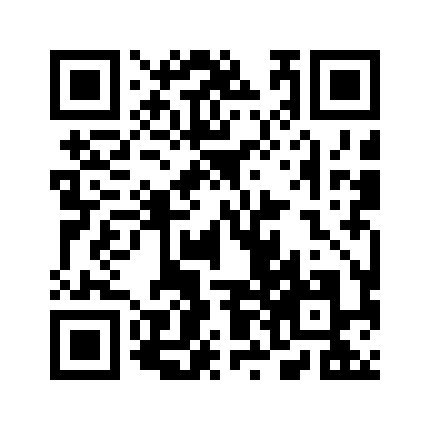 Цитирование: Колесник, М.А., Лещинская, Н.М., Сергеева, Н.А.    Дайджест новостей в сфере развития искусственного интеллекта / М.А. Колесник, Н.М. Лещинская, Н.А. Сергеева // Социология искусственного интеллекта. – 2022. – Т. 3. - № 2. – С. 23-33.– EDN: AXPOCI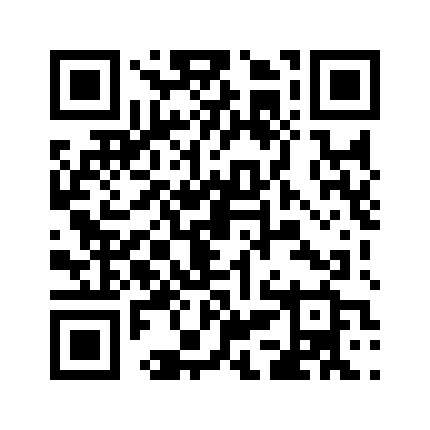 Цитирование: Кирко, В.И. Рецензия на книгу К. Н. Галсона, С. Селлара, П. Т. Уэбба «Алгоритмы образования: как датафикация и искусственный интеллект формируют политику» (минессота пресс, 2022) / В.И. Кирко // Социология искусственного интеллекта. – 2022. – Т. 3. - № 2. – С. 34-43.– EDN: CDDGQX	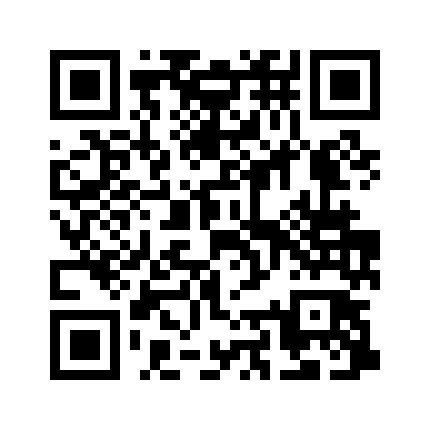 Цитирование: Замараева, Ю.С., Резникова, К.В. Рецензия на книгу Маркуса дю Сотой «Код креативности: как искусственный интеллект учится писать, рисовать и думать» / Ю.С. Замараева, К.В. Резникова // Социология искусственного интеллекта. – 2022. – Т. 3. - № 2. – С. 44-56. EDN: ENEMOL	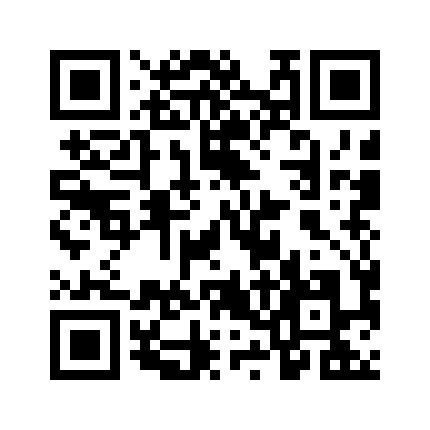 Цитирование: Ситникова, А.А. Сертакова, Е.А. Художественный образ искусственного интеллекта в анимации XXI века / А.А. Ситникова, Е.А. Сертакова // Социология искусственного интеллекта. – 2022. – Т. 3. - № 2. – С. 57-70.– EDN: FNLDPE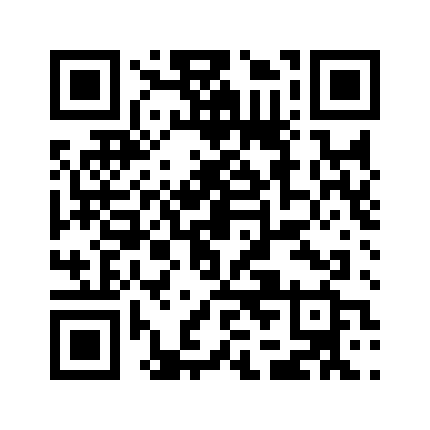 Цитирование: Пименова, Н.Н., Шпак, А.А. Идиот или гений? Как работает и на что способен искусственный интеллект. Рецензия на книгу Мелани Митчелл // Социология искусственного интеллекта. – 2022. – Т. 3. - № 2. – С. 71-82.– EDN: DUPHQV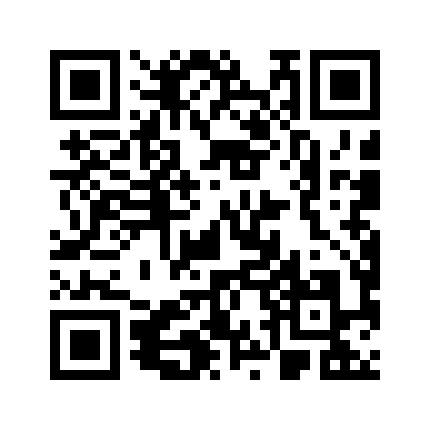 